Конспект занятия по математике в подготовительной группе «Сравнение по массе,  измерение массы. Состав числа. Цена и стоимость»Цель:Формировать представление о взвешивании, составе числа. Образовательные задачи: Упражнять дошкольников в определении массы предметов «на руку»;Подводить к пониманию, что один и тот же предмет может быть тяжелее одного, но легче другого;Познакомить с приемом взвешивания с помощью гирек на чашечных весах.Закрепить состав числа в пределах 10.Продолжить знакомить с понятиями: монеты, деньги, цена.Развивающие задачи:Развивать психические процессы: восприятия, внимания, памяти, логического мышления;Развивать познавательный интерес.Воспитательные задачи:Воспитывать самостоятельность, умение понимать учебную задачу и выполнять её самостоятельно.Воспитывать интерес к математическим занятиям, жизненной математике.Формировать способность самостоятельно оценивать результат собственной деятельности.Материал: Демонстрационный: чашечные весы с гирьками, математические весы.Раздаточный: ложки пластиковые, деревянные, металлические; листы для записи результата взвешивания; карточки с предметами и продуктами с ценами, условные обозначения денег.Оборудование: телевизор, ноутбук, презентация.Лист записиХод занятия:Вводная часть. Мотивационная ситуация. Ребята, я по интернету получила послание, хотите узнать от кого? От крыса Реми!Презентация – слайд с персонажем мультфильма повар крыс РемиЧтоб на кухне не скучать Стал задачи я решать!Среди рецептов вкусных блюдНашел заданий массу тутДавайте вместе посчитаемГде прибавим, где убавимПриглашаю поигратьМатематиками стать!Основная часть. Математика на кухнеРазложить картинки предметов по назначению. Стоя у телевизора.Презентация.В: У Крыса Реми много посуды на кухне. Он делит всю посуду на ту, в которой он готовит и накрывает на стол. Однажды он пришел и увидел, что вся посуда перепуталась, рассорилась, перемешалась. Помогите навести порядок и разложить посуду по своим местам, где она должна быть на кухне: либо на плите, либо на столе. (дети называют группу предметов, воспитатель проверяет правильность на слайде). Назовите одним словом посуду (столовая и кухонная)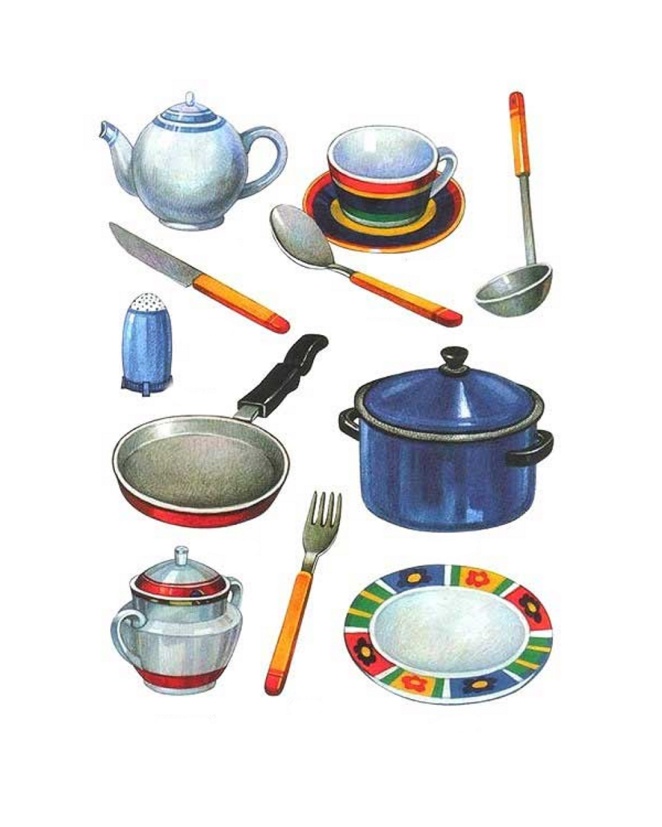 Сравнить ложки по тяжести, определяя массу на ладошках. Стоя у стола.В: на кухне у Реми заспорили ложки, кто важнее, кто легче-тяжелее. Как их помирить, разрешить их спор? (взвесить, пока без весов, на руках) Реми прислал нам ложки (рассматривают ложки: металлические, деревянные, пластиковые). Сравним ложки по весу на руках. Ребята, разрешили спор ложек? Нет. Трудно сравнить, вес почти одинаковый. Что можно сделать? Надо точный вес узнать, что нам в этом поможет? Какой прибор?(взвесить на весах)Взвешивание на чашечных весах. Сидя за столом.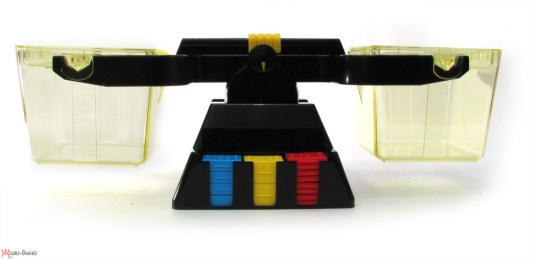 В: присаживайтесь! Взвесим  пластиковую ложку. (На одну чашу весов кладём ложку, а на другую гирьки). Подбираем гирьки и уравновешиваем весы. Какие гирьки составляют вес (еще говорят масса) пластиковой ложки? (2+2+1). Запишите на листочках. Сколько получилось? (5 грамм). Проверка на экране.определим массу деревянной ложки, сколько весит деревянная ложка? (1+1). Запишите. Сколько получилось? (2 грамма) Проверка на экране.взвесим железную ложку. Запишите массу каждой гирьки: 10+10+5 (25 грамм) Проверка на экране.Вывод: чтобы узнать вес предмета, надо сложить все гирькиВ: Мы узнали вес каждой ложки, сложив все гирьки! Можем разрешить спор? Да. Самая тяжелая – металлическая, легче – пластиковая, самая легкая – деревянная!Итог взвешивания – на слайде презентацииСостав числа. Математические весы.За столами. Реми приготовил задачки! Нужно сложить или отнять вес ложек и найти ответ. Поможем ему их решить.Дети записывают в пустые клеточки ответы.Воспитатель: Проверим решение на математических весах.Решили верно!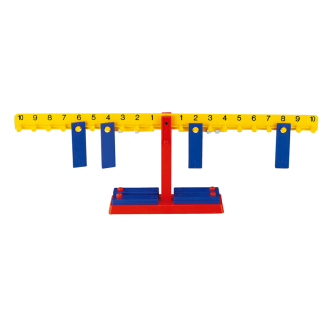 Магазин. Деньги. Крыс Реми готовит праздничный ужин и просит купить продукты.Карточки с продуктами и цены.Наличие суммы денег и возможность выбора продуктов на данную сумму.Подведение итога, какие продукты и на какую сумму купили.Заключительная часть. Анализ и рефлексия. Расскажите Реми: Какое задание понравилось больше всего? Какое было самым легким? Какое труднее?В: Вы все большие молодцы, все старались и у нас все получилось! Всем спасибо.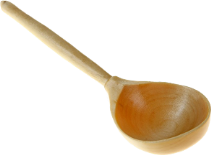 =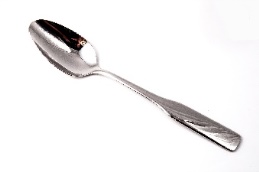 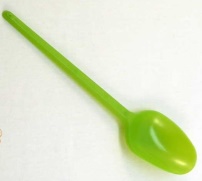 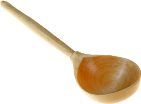 +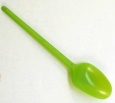 =         2             259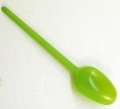 -=         5           528+=  5                 2                 7